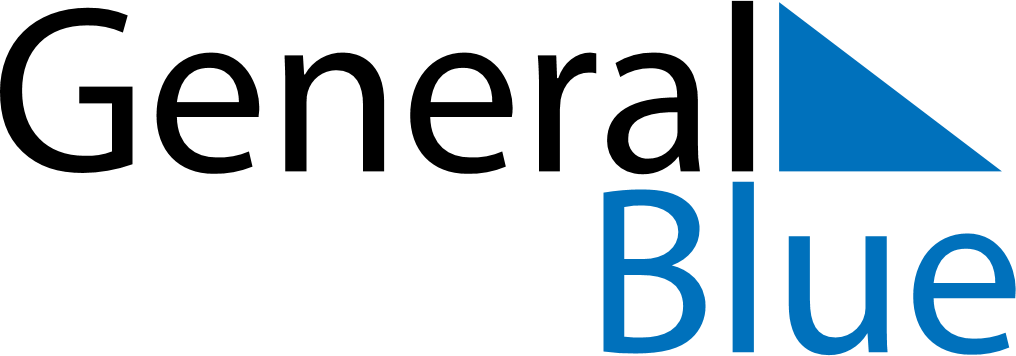 December 2024December 2024December 2024December 2024December 2024December 2024Bac Ha, Lao Cai Province, VietnamBac Ha, Lao Cai Province, VietnamBac Ha, Lao Cai Province, VietnamBac Ha, Lao Cai Province, VietnamBac Ha, Lao Cai Province, VietnamBac Ha, Lao Cai Province, VietnamSunday Monday Tuesday Wednesday Thursday Friday Saturday 1 2 3 4 5 6 7 Sunrise: 6:26 AM Sunset: 5:17 PM Daylight: 10 hours and 51 minutes. Sunrise: 6:26 AM Sunset: 5:17 PM Daylight: 10 hours and 50 minutes. Sunrise: 6:27 AM Sunset: 5:17 PM Daylight: 10 hours and 50 minutes. Sunrise: 6:28 AM Sunset: 5:17 PM Daylight: 10 hours and 49 minutes. Sunrise: 6:28 AM Sunset: 5:17 PM Daylight: 10 hours and 49 minutes. Sunrise: 6:29 AM Sunset: 5:18 PM Daylight: 10 hours and 48 minutes. Sunrise: 6:30 AM Sunset: 5:18 PM Daylight: 10 hours and 48 minutes. 8 9 10 11 12 13 14 Sunrise: 6:30 AM Sunset: 5:18 PM Daylight: 10 hours and 47 minutes. Sunrise: 6:31 AM Sunset: 5:18 PM Daylight: 10 hours and 47 minutes. Sunrise: 6:32 AM Sunset: 5:19 PM Daylight: 10 hours and 47 minutes. Sunrise: 6:32 AM Sunset: 5:19 PM Daylight: 10 hours and 46 minutes. Sunrise: 6:33 AM Sunset: 5:19 PM Daylight: 10 hours and 46 minutes. Sunrise: 6:33 AM Sunset: 5:20 PM Daylight: 10 hours and 46 minutes. Sunrise: 6:34 AM Sunset: 5:20 PM Daylight: 10 hours and 45 minutes. 15 16 17 18 19 20 21 Sunrise: 6:35 AM Sunset: 5:20 PM Daylight: 10 hours and 45 minutes. Sunrise: 6:35 AM Sunset: 5:21 PM Daylight: 10 hours and 45 minutes. Sunrise: 6:36 AM Sunset: 5:21 PM Daylight: 10 hours and 45 minutes. Sunrise: 6:36 AM Sunset: 5:22 PM Daylight: 10 hours and 45 minutes. Sunrise: 6:37 AM Sunset: 5:22 PM Daylight: 10 hours and 45 minutes. Sunrise: 6:37 AM Sunset: 5:22 PM Daylight: 10 hours and 45 minutes. Sunrise: 6:38 AM Sunset: 5:23 PM Daylight: 10 hours and 45 minutes. 22 23 24 25 26 27 28 Sunrise: 6:38 AM Sunset: 5:23 PM Daylight: 10 hours and 45 minutes. Sunrise: 6:39 AM Sunset: 5:24 PM Daylight: 10 hours and 45 minutes. Sunrise: 6:39 AM Sunset: 5:24 PM Daylight: 10 hours and 45 minutes. Sunrise: 6:40 AM Sunset: 5:25 PM Daylight: 10 hours and 45 minutes. Sunrise: 6:40 AM Sunset: 5:26 PM Daylight: 10 hours and 45 minutes. Sunrise: 6:41 AM Sunset: 5:26 PM Daylight: 10 hours and 45 minutes. Sunrise: 6:41 AM Sunset: 5:27 PM Daylight: 10 hours and 45 minutes. 29 30 31 Sunrise: 6:41 AM Sunset: 5:27 PM Daylight: 10 hours and 45 minutes. Sunrise: 6:42 AM Sunset: 5:28 PM Daylight: 10 hours and 46 minutes. Sunrise: 6:42 AM Sunset: 5:29 PM Daylight: 10 hours and 46 minutes. 